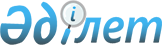 О внесении изменений в решение Зеленовского районного маслихата от 27 декабря 2013 года № 20-2 "О районном бюджете на 2014-2016 годы"
					
			Утративший силу
			
			
		
					Решение Зеленовского районного маслихата Западно-Казахстанской области от 15 сентября 2014 года № 27-3. Зарегистрировано Департаментом юстиции Западно-Казахстанской области 18 сентября 2014 года № 3634. Утратило силу решением Зеленовского районного маслихата Западно-Казахстанской области от 17 марта 2015 года № 31-8      Сноска. Утратило силу решением Зеленовского районного маслихата Западно-Казахстанской области от 17.03.2015 № 31-8.

      В соответствии с Бюджетным кодексом Республики Казахстан от 4 декабря 2008 года, Законом Республики Казахстан "О местном государственном управлении и самоуправлении в Республике Казахстан" от 23 января 2001 года районный маслихат РЕШИЛ:

      1. Внести в решение Зеленовского районного маслихата от 27 декабря 2013 года № 20-2 "О районном бюджете на 2014-2016 годы" (зарегистрированное в Реестре государственной регистрации нормативных правовых актов за № 3404, опубликованное 17 января 2014 года в газете "Ауыл тынысы") следующие изменения:

      в пункте 1:

      в подпункте 1):

      цифру "4 495 534 тысячи" заменить цифрой "4 595 534 тысячи";

      цифру "1 073 896 тысяч" заменить цифрой "1 173 896 тысяч";

      в подпункте 2):

      цифру "4 466 744 тысячи" заменить цифрой "4 566 744 тысячи";

      приложение 1 к указанному решению изложить в новой редакции согласно приложению к настоящему решению.

      2. Настоящее решение вводится в действие с 1 января 2014 года.

 Районный бюджет на 2014 год
					© 2012. РГП на ПХВ «Институт законодательства и правовой информации Республики Казахстан» Министерства юстиции Республики Казахстан
				
      Председатель сессии

С. Утегалиев

      Секретарь районного маслихата

Р. Исмагулов
Приложение
к решению Зеленовского
районного маслихата
от 15 сентября 2014 года № 27-3
Приложение 1
к решению Зеленовского
районного маслихата
от 27 декабря 2013 года № 20-2Категория

Категория

Категория

Категория

Категория

Категория

Сумма тысяч тенге

Класс

Класс

Класс

Класс

Класс

Сумма тысяч тенге

Подкласс

Подкласс

Подкласс

Подкласс

Сумма тысяч тенге

Специфика

Специфика

Специфика

Сумма тысяч тенге

Наименование

Сумма тысяч тенге

I. Доходы

4 595 534

1

Налоговые поступления

1 173 896

01

Подоходный налог 

390 000

2

Индивидуальный подоходный налог 

390 000

03

Социальный налог

270 000

1

Социальный налог

270 000

04

Налоги на собственность

496 061

1

Налоги на имущество

404 791

3

Земельный налог

7 270

4

Налог на транспортные средства

69 000

5

Единый земельный налог

15 000

05

Внутренние налоги на товары, работы и услуги

14 190

2

Акцизы

2 450

3

Поступления за использование природных и других ресурсов

4 300

4

Сборы за ведение предпринимательской и профессиональной деятельности

7 440

08

Обязательные платежи, взимаемые за совершение юридически значимых действий и (или) выдачу документов уполномоченными на то государственными органами или должностными лицами

3 645

1

Государственная пошлина

3 645

2

Неналоговые поступления

5 340

01

Доходы от государственной собственности

2 660

5

Доходы от аренды имущества, находящегося в государственной собственности

2 660

04

Штрафы, пени, санкции, взыскания, налагаемые государственными учреждениями, финансируемыми из государственного бюджета, а также содержащимися и финансируемыми из бюджета (сметы расходов) Национального Банка Республики Казахстан

2 000

1

Штрафы, пени, санкции, взыскания, налагаемые государственными учреждениями, финансируемыми из государственного бюджета, а также содержащимися и финансируемыми из бюджета (сметы расходов) Национального Банка Республики Казахстан, за исключением поступлений от организаций нефтяного сектора

2 000

06

Прочие неналоговые поступления

680

1

Прочие неналоговые поступления

680

3

Поступления от продажи основного капитала

80 000

03

Продажа земли и нематериальных активов

80 000

1

Продажа земли

80 000

4

Поступления трансфертов

3 336 298

02

Трансферты из вышестоящих органов государственного управления

3 336 298

2

Трансферты из областного бюджета

3 336 298

Функциональная группа

Функциональная группа

Функциональная группа

Функциональная группа

Функциональная группа

Функциональная группа

Сумма тысяч тенге

Функциональная подгруппа

Функциональная подгруппа

Функциональная подгруппа

Функциональная подгруппа

Функциональная подгруппа

Сумма тысяч тенге

Администратор бюджетных программ

Администратор бюджетных программ

Администратор бюджетных программ

Администратор бюджетных программ

Сумма тысяч тенге

Программа

Программа

Программа

Сумма тысяч тенге

Подпрограмма

Подпрограмма

Сумма тысяч тенге

Наименование

Сумма тысяч тенге

II. Затраты 

4 566 744

01

Государственные услуги общего характера

450 418

1

Представительные, исполнительные и другие органы, выполняющие общие функции государственного управления

418 079

112

Аппарат маслихата района (города областного значения)

14 954

001

Услуги по обеспечению деятельности маслихата района (города областного значения)

14 954

011

За счет трансфертов из республиканского бюджета

91

015

За счет средств местного бюджета

14 863

122

Аппарат акима района (города областного значения)

91 400

001

Услуги по обеспечению деятельности акима района (города областного значения)

79 152

011

За счет трансфертов из республиканского бюджета

575

015

За счет средств местного бюджета

78 577

003

Капитальные расходы государственного органа

12 248

123

Аппарат акима района в городе, города районного значения, поселка, села, сельского округа

311 725

001

Услуги по обеспечению деятельности акима района в городе, города районного значения, поселка, села, сельского округа

302 523

011

За счет трансфертов из республиканского бюджета

5 030

015

За счет средств местного бюджета

297 493

022

Капитальные расходы государственного органа

9 202

2

Финансовая деятельность

8 290

459

Отдел экономики и финансов района (города областного значения)

8 290

003

Проведение оценки имущества в целях налогообложения

150

028

Приобретение имущества в коммунальную собственность

8 140

9

Прочие государственные услуги общего характера

24 049

459

Отдел экономики и финансов района (города областного значения)

24 049

001

Услуги по реализации государственной политики в области формирования и развития экономической политики, системы государственного планирования, исполнения бюджета и управления коммунальной собственностью района (города областного значения)

24 049

011

За счет трансфертов из республиканского бюджета

147

015

За счет средств местного бюджета

23 902

02

Оборона

2 007

1

Военные нужды

2 007

122

Аппарат акима района (города областного значения)

2 007

005

Мероприятия в рамках исполнения всеобщей воинской обязанности

2 007

015

За счет средств местного бюджета

2 007

03

Общественный порядок, безопастность, правовая, судебная, уголовно-исполнительная деятельность

3 00

9

Прочие услуги в области общественного порядка и безопасности

3 00

458

Отдел жилищно-коммунального хозяйства, пассажирского транспорта и автомобильных дорог района (города областного значения)

3 00

021

Обеспечение безопасности дорожного движения в населенных пунктах

3 00

04

Образование

2 923 361

1

Дошкольное воспитание и обучение

168 380

464

Отдел образования района (города областного значения)

168 380

009

Обеспечение деятельности организаций дошкольного воспитания и обучения

161 311

011

За счет трансфертов из республиканского бюджета

8 640

015

За счет средств местного бюджета

152 671

040

Реализация государственного образовательного заказа в дошкольных организациях образования

7 069

011

За счет трансфертов из республиканского бюджета

7 069

2

Начальное, основное среднее и общее среднее образование

2 675 731

123

Аппарат акима района в городе, города районного значения, поселка, села, сельского округа

2 181

005

Организация бесплатного подвоза учащихся до школы и обратно в сельской местности

2 181

015

За счет средств местного бюджета

2 181

464

Отдел образования района (города областного значения)

2 673 550

003

Общеобразовательное обучение

2 544 348

011

За счет трансфертов из республиканского бюджета

150 773

015

За счет средств местного бюджета

2 393 575

006

Дополнительное образование для детей 

129 202

011

За счет трансфертов из республиканского бюджета

6 373

015

За счет средств местного бюджета

122 829

9

Прочие услуги в области образования

79 250

464

Отдел образования района (города областного значения)

79 250

001

Услуги по реализации государственной политики на местном уровне в области образования

15 570

011

За счет трансфертов из республиканского бюджета

241

015

За счет средств местного бюджета

15 329

005

Приобретение и доставка учебников, учебно-методических комплексов для государственных учреждений образования района (города областного значения)

25 574

007

Проведение школьных олимпиад, внешкольных мероприятий и конкурсов районного (городского) масштаба

2 061

015

За счет средств местного бюджета

2 061

015

Ежемесячная выплата денежных средств опекунам (попечителям) на содержание ребенка-сироты (детей-сирот), и ребенка (детей), оставшегося без попечения родителей

15 842

015

За счет средств местного бюджета

15 842

067

Капитальные расходы подведомственных государственных учреждений и организаций

20 203

011

За счет трансфертов из республиканского бюджета

12 291

015

За счет средств местного бюджета

7 912

06

Социальная помощь и социальное обеспечение

180 793

2

Социальная помощь

156 752

451

Отдел занятости и социальных программ района (города областного значения)

156 752

002

Программа занятости

27 106

100

Общественные работы

20 752

101

Профессиональная подготовка и переподготовка безработных

6 354

005

Государственная адресная социальная помощь

11 627

011

За счет трансфертов из республиканского бюджета

7 252

015

За счет средств местного бюджета

4 375

006

Оказание жилищной помощи 

568

007

Социальная помощь отдельным категориям нуждающихся граждан по решениям местных представительных органов

18 386

029

За счет средств бюджета района (города областного значения)

18 386

010

Материальное обеспечение детей-инвалидов, воспитывающихся и обучающихся на дому

2 621

014

Оказание социальной помощи нуждающимся гражданам на дому

64 220

011

За счет трансфертов из республиканского бюджета

4 741

015

За счет средств местного бюджета

59 479

016

Государственные пособия на детей до 18 лет

23 213

011

За счет трансфертов из республиканского бюджета

1 263

015

За счет средств местного бюджета

21 950

017

Обеспечение нуждающихся инвалидов обязательными гигиеническими средствами и предоставление услуг специалистами жестового языка, индивидуальными помощниками в соответствии с индивидуальной программой реабилитации инвалида

9 011

015

За счет средств местного бюджета

9 011

9

Прочие услуги в области социальной помощи и социального обеспечения

24 041

451

Отдел занятости и социальных программ района (города областного значения)

23 905

001

Услуги по реализации государственной политики на местном уровне в области обеспечения занятости и реализации социальных программ для населения

22 963

011

За счет трансфертов из республиканского бюджета

480

015

За счет средств местного бюджета

22 483

011

Оплата услуг по зачислению, выплате и доставке пособий и других социальных выплат

942

015

За счет средств местного бюджета

942

458

Отдел жилищно-коммунального хозяйства, пассажирского транспорта и автомобильных дорог района (города областного значения)

136

050

Реализация Плана мероприятий по обеспечению прав и улучшению качества жизни инвалидов

136

011

За счет трансфертов из республиканского бюджета

109

015

За счет средств местного бюджета

27

07

Жилищно-коммунальное хозяйство

362 716

1

Жилищное хозяйство

214 448

458

Отдел жилищно-коммунального хозяйства, пассажирского транспорта и автомобильных дорог района (города областного значения)

22 579

003

Организация сохранения государственного жилищного фонда

14 029

004

Обеспечение жильем отдельных категорий граждан

8 550

466

Отдел архитектуры, градостроительства и строительства района (города областного значения)

191 869

003

Проектирование, строительство и (или) приобретение жилья коммунального жилищного фонда

20 062

011

За счет трансфертов из республиканского бюджета

20 000

015

За счет средств местного бюджета

62

004

Проектирование, развитие, обустройство и (или) приобретение инженерно-коммуникационной инфраструктуры

171 807

011

За счет трансфертов из республиканского бюджета

154 621

015

За счет средств местного бюджета

17 186

2

Коммунальное хозяйство

99 948

458

Отдел жилищно-коммунального хозяйства, пассажирского транспорта и автомобильных дорог района (города областного значения)

2 500

012

Функционирование системы водоснабжения и водоотведения

2 500

466

Отдел архитектуры, градостроительства и строительства района (города областного значения)

97 448

006

Развитие системы водоснабжения и водоотведения

97 448

011

За счет трансфертов из республиканского бюджета

55 475

015

За счет средств местного бюджета

41 973

3

Благоустройство населенных пунктов

48 320

123

Аппарат акима района в городе, города районного значения, поселка, села, сельского округа

35 240

008

Освещение улиц населенных пунктов

26 157

015

За счет средств местного бюджета

26 157

009

Обеспечение санитарии населенных пунктов

4 390

015

За счет средств местного бюджета

4 390

011

Благоустройство и озеленение населенных пунктов

4 693

015

За счет средств местного бюджета

4 693

458

Отдел жилищно-коммунального хозяйства, пассажирского транспорта и автомобильных дорог района (города областного значения)

13 080

016

Обеспечение санитарии населенных пунктов

4 000

018

Благоустройство и озеленение населенных пунктов

9 080

08

Культура, спорт, туризм и информационное пространство

389 186

1

Деятельность в области культуры

223 377

457

Отдел культуры, развития языков, физической культуры и спорта района (города областного значения)

223 377

003

Поддержка культурно-досуговой работы

223 377

011

За счет трансфертов из республиканского бюджета

10 362

015

За счет средств местного бюджета

213 015

2

Спорт

22 918

457

Отдел культуры, развития языков, физической культуры и спорта района (города областного значения)

22 918

008

Развитие массового спорта и национальных видов спорта 

22 918

011

За счет трансфертов из республиканского бюджета

311

015

За счет средств местного бюджета

22 607

3

Информационное пространство

102 102

456

Отдел внутренней политики района (города областного значения)

11 081

002

Услуги по проведению государственной информационной политики через газеты и журналы

10 081

015

За счет средств местного бюджета

10 081

005

Услуги по проведению государственной информационной политики через телерадиовещание

1 000

015

За счет средств местного бюджета

1 000

457

Отдел культуры, развития языков, физической культуры и спорта района (города областного значения)

91 021

006

Функционирование районных (городских) библиотек

91 021

011

За счет трансфертов из республиканского бюджета

4 994

015

За счет средств местного бюджета

86 027

9

Прочие услуги по организации культуры, спорта, туризма и информационного пространства

40 789

456

Отдел внутренней политики района (города областного значения)

19 647

001

Услуги по реализации государственной политики на местном уровне в области информации, укрепления государственности и формирования социального оптимизма граждан

13 378

011

За счет трансфертов из республиканского бюджета

132

015

За счет средств местного бюджета

13 246

003

Реализация мероприятий в сфере молодежной политики

6 269

015

За счет средств местного бюджета

6 169

006

Капитальные расходы государственного органа

100

457

Отдел культуры, развития языков, физической культуры и спорта района (города областного значения)

24 142

001

Услуги по реализации государственной политики на местном уровне в области культуры, развития языков, физической культуры и спорта

9 133

011

За счет трансфертов из республиканского бюджета

130

015

За счет средств местного бюджета

9 003

032

Капитальные расходы подведомственных государственных учреждений и организаций

12 009

10

Сельское, водное, лесное, рыбное хозяйство, особо охраняемые природные территории, охрана окружающей среды и животного мира, земельные отношения

106 188

1

Сельское хозяйство

47 805

459

Отдел экономики и финансов района (города областного значения)

20 400

099

Реализация мер по оказанию социальной поддержки специалистов

20 400

462

Отдел сельского хозяйства района (города областного значения)

16 885

001

Услуги по реализации государственной политики на местном уровне в сфере сельского хозяйства

16 885

011

За счет трансфертов из республиканского бюджета

167

015

За счет средств местного бюджета

16 718

473

Отдел ветеринарии района (города областного значения)

10 520

001

Услуги по реализации государственной политики на местном уровне в сфере ветеринарии

6 760

011

За счет трансфертов из республиканского бюджета

70

015

За счет средств местного бюджета

6 690

007

Организация отлова и уничтожения бродячих собак и кошек

2 662

008

Возмещение владельцам стоимости изымаемых и уничтожаемых больных животных, продуктов и сырья животного происхождения

1 098

6

Земельные отношения

10 432

463

Отдел земельных отношений района (города областного значения)

10 432

001

Услуги по реализации государственной политики в области регулирования земельных отношений на территории района (города областного значения)

10 132

011

За счет трансфертов из республиканского бюджета

149

015

За счет средств местного бюджета

9 983

007

Капитальные расходы государственного органа

300

9

Прочие услуги в области сельского, водного, лесного, рыбного хозяйства, охраны окружающей среды и земельных отношений

47 951

473

Отдел ветеринарии района (города областного значения)

47 951

011

Проведение противоэпизоотических мероприятий

47 951

11

Промышленность, архитектурная, градостроительная и строительная деятельность

10 929

2

Архитектурная, градостроительная и строительная деятельность

10 929

466

Отдел архитектуры, градостроительства и строительства района (города областного значения)

10 929

001

Услуги по реализации государственной политики в области строительства, улучшения архитектурного облика городов, районов и населенных пунктов области и обеспечению рационального и эффективного градостроительного освоения территории района (города областного значения)

10 649

011

За счет трансфертов из республиканского бюджета

152

015

За счет средств местного бюджета

10 497

015

Капитальные расходы государственного органа

280

12

Транспорт и коммуникации

60 611

1

Автомобильный транспорт

54 459

458

Отдел жилищно-коммунального хозяйства, пассажирского транспорта и автомобильных дорог района (города областного значения)

54 459

023

Обеспечение функционирования автомобильных дорог

36 459

045

Капитальный и средний ремонт автомобильных дорог районного значения и улиц населенных пунктов 

18 000

9

Прочие услуги в сфере транспорта и коммуникаций

6 152

458

Отдел жилищно-коммунального хозяйства, пассажирского транспорта и автомобильных дорог района (города областного значения)

6 152

024

Организация внутрипоселковых (внутригородских), пригородных и внутрирайонных общественных пассажирских перевозок

6 152

13

Прочие

77 768

3

Поддержка предпринимательской деятельности и защита конкуренции

3 075

469

Отдел предпринимательства района (города областного значения)

3 075

001

Услуги по реализации государственной политики на местном уровне в области развития 

2 895

011

За счет трансфертов из республиканского бюджета

22

015

За счет средств местного бюджета

2 873

004

Капитальные расходы государственного органа

180

9

Прочие

74 693

123

Аппарат акима района в городе, города районного значения, поселка, села, сельского округа

40 632

040

Реализация мер по содействию экономическому развитию регионов в рамках Программы "Развитие регионов"

40 632

458

Отдел жилищно-коммунального хозяйства, пассажирского транспорта и автомобильных дорог района (города областного значения)

12 267

001

Услуги по реализации государственной политики на местном уровне в области жилищно-коммунального хозяйства, пассажирского транспорта и автомобильных дорог

12 267

011

За счет трансфертов из республиканского бюджета

215

015

За счет средств местного бюджета

12 052

459

Отдел экономики и финансов района (города областного значения)

21 794

012

Резерв местного исполнительного органа района (города областного значения) 

21 794

100

Чрезвычайный резерв местного исполнительного органа района (города областного значения) для ликвидации чрезвычайных ситуаций природного и техногенного характера на территории района (города областного значения)

2 788

101

Резерв местного исполнительного органа района (города областного значения) на неотложные затраты

18 500

102

Резерв местного исполнительного органа района (города областного значения) на исполнение обязательств по решениям судов

506

14

Обслуживание долга

185

1

Обслуживание долга

185

459

Отдел экономики и финансов района (города областного значения)

185

021

Обслуживание долга местных исполнительных органов по выплате вознаграждений и иных платежей по займам из областного бюджета

185

15

Трансферты

2 282

1

Трансферты

2 282

459

Отдел экономики и финансов района (города областного значения)

2 282

006

Возврат неиспользованных (недоиспользованных) целевых трансфертов

2 282

III. Чистое бюджетное кредитование

33 920

Бюджетные кредиты

63 894

10

Сельское, водное, лесное, рыбное хозяйство, особо охраняемые природные территории, охрана окружающей среды и животного мира, земельные отношения

63 894

1

Сельское хозяйство

63 894

459

Отдел экономики и финансов района (города областного значения)

63 894

018

Бюджетные кредиты для реализации мер социальной поддержки специалистов 

63 894

013

За счет кредитов из республиканского бюджета

63 894

Категория

Категория

Категория

Категория

Категория

Категория

Сумма тысяч тенге

Класс

Класс

Класс

Класс

Класс

Сумма тысяч тенге

Подкласс

Подкласс

Подкласс

Подкласс

Сумма тысяч тенге

Специфика

Специфика

Специфика

Сумма тысяч тенге

Наименование

Сумма тысяч тенге

5

Погашение бюджетных кредитов

29 974

1

Погашение бюджетных кредитов

29 974

1

Погашение бюджетных кредитов, выданных из государственного бюджета

29 974

Функциональная группа

Функциональная группа

Функциональная группа

Функциональная группа

Функциональная группа

Функциональная группа

Сумма тысяч тенге

Функциональная подгруппа

Функциональная подгруппа

Функциональная подгруппа

Функциональная подгруппа

Функциональная подгруппа

Сумма тысяч тенге

Администратор бюджетных программ

Администратор бюджетных программ

Администратор бюджетных программ

Администратор бюджетных программ

Сумма тысяч тенге

Программа

Программа

Программа

Сумма тысяч тенге

Подпрограмма

Подпрограмма

Сумма тысяч тенге

Наименование

Сумма тысяч тенге

IV. Сальдо по операциям с финансовыми активами

6 900

Приобретение финансовых активов

6 900

13

Прочие

6 900

9

Прочие

6 900

458

Отдел жилищно-коммунального хозяйства, пассажирского транспорта и автомобильных дорог района (города областного значения)

6 900

065

Формирование или увеличение уставного капитала юридических лиц

6 900

Категория

Категория

Категория

Категория

Категория

Категория

Сумма тысяч тенге

Класс

Класс

Класс

Класс

Класс

Сумма тысяч тенге

Подкласс

Подкласс

Подкласс

Подкласс

Сумма тысяч тенге

Специфика

Специфика

Специфика

Сумма тысяч тенге

Наименование

Сумма тысяч тенге

6

Поступления от продажи финансовых активов государства

0

01

Поступления от продажи финансовых активов государства

0

2

Поступления от продажи финансовых активов за пределами страны

0

V. Дефицит (профицит) бюджета

- 12 030

VI. Финансирование дефицита (использование профицита) бюджета

12 030

7

Поступления займов

63 894

01

Внутренние государственные займы

63 894

Функциональная группа

Функциональная группа

Функциональная группа

Функциональная группа

Функциональная группа

Функциональная группа

Сумма тысяч тенге

Функциональная подгруппа

Функциональная подгруппа

Функциональная подгруппа

Функциональная подгруппа

Функциональная подгруппа

Сумма тысяч тенге

Администратор бюджетных программ

Администратор бюджетных программ

Администратор бюджетных программ

Администратор бюджетных программ

Сумма тысяч тенге

Программа

Программа

Программа

Сумма тысяч тенге

Подпрограмма

Подпрограмма

Сумма тысяч тенге

Наименование

Сумма тысяч тенге

16

Погашение займов

57 352

1

Погашение займов

57 352

459

Отдел экономики и финансов района (города областного значения)

57 352

005

Погашение долга местного исполнительного органа перед вышестоящим бюджетом

57 352

Категория

Категория

Категория

Категория

Категория

Категория

Сумма тысяч тенге

Класс

Класс

Класс

Класс

Класс

Сумма тысяч тенге

Подкласс

Подкласс

Подкласс

Подкласс

Сумма тысяч тенге

Специфика

Специфика

Специфика

Сумма тысяч тенге

Наименование

Сумма тысяч тенге

8

Используемые остатки бюджетных средств

5 488

